EXPANDED LEARNING OPPORTUNITIES PROGRAM PLAN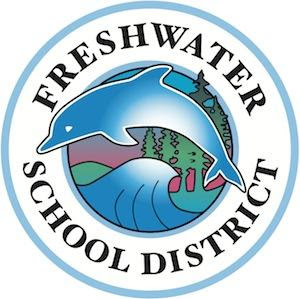 Freshwater Elementary School District 75 Greenwood Heights Drive, Eureka, CA 95503(707) 442-2969 Fax (707) 442-9527Superintendent/Principal Si Talty stalty@freshwatersd.orgTable of ContentsExpanded Learning Opportunities Program Plan Freshwater Elementary SchoolPurposeThis template will aid LEAs in the development of a program plan as required by EC Section 46120(b)(2). In this program plan, LEAs will describe program activities that support the whole child, and students’ Social and Emotional Learning (SEL) and development.Local Educational Agency (LEA) Name: Freshwater School DistrictContact Name: Si Talty
Contact Email:  stalty@freshwatersd.org Contact Phone: 707.442.2969 Please list the school sites that your LEA selected to operate the Expanded Learning Opportunities Program (ELO-P).Freshwater Elementary School Safe and Supportive EnvironmentDescribe how the program will provide opportunities for students to experience a safe and supportive environment. Include if the program will be offered on the school site or off campus. If not on site, describe where in the community it will be and how students will be supported to get there.Our ELO-P program is structured to provide a safe and supportive environment for our students that meets their developmental, physical, and social-emotional needs and will be provided on the Freshwater campus. Our program will incorporate elements such as adequate space indoors and outdoors for program services. Indoor areas used for the program will have adequate heat and light, room for storing belongings, and be equipped with materials to enhance learning opportunities. Recreational equipment will be plentiful and in good working order. All program staff will be trained in safety protocols and trauma-informed learning practices.  All student to staff ratios will be adhered to by ELO-P guidelines at all times. Since our Freshwater Afterschool Program (FASP) is located on our campus, we consider the afterschool program an extension of our school day and structure it as such.  FASP follows the safety and guidance rules of Freshwater School for consistency in messaging. Staff will utilize the tools of PBIS and Restorative Practices and encourage students to build their abilities and skills around calm and productive conflict resolution with support from staff. Offering the program on-site minimizes transportation barriers that could otherwise impact students who would not be able to participate. To enhance student learning we may offer enrichment field trips for students, in which case transportation to and from offsite locations will be provided as part of the program.Open Communication and physical, social, and emotional safety will be modeled by staff.  Adherence and use of behavior contract for students found out of compliance of these practices to support their growth and learning, but also to warrant removal to ensure the safety of others.Staff will complete mandated reporter, sexual harassment, and homeless/foster youth training to ensure that all safety or other incidents are documented and communicated to appropriate supervisory and/or school staff, and families. The program will clearly document and communicate all incidents that impact safety through written reports and email and telephone records. Our program will maintain an easily accessible and up-to-date record of all students participating in the program with current emergency contacts for program activities and field trips. It will align to the school safety procedures already in place, including for emergency and safety drills. Program staff will work with school staff to conduct required safety drills each year.During the program, all staff will be expected to always maintain line of sight of all students. Students will be monitored by program staff when they need to leave program location for reasons such as, but not limited to, restroom breaks, or parent pick-up. Staff will have two-way radios to ensure prompt communication as part of emergency and safety procedures. Active and Engaged LearningDescribe how the program will provide opportunities for students to experience active and engaged learning that either supports or supplements, but does not duplicate, the instructional day.The current activity schedule at FASP includes opportunities for student input and decision making. We will incorporate literacy, language, reading, math, and science into fun activities to support their learning in the classrooms. Different projects will be geared to accommodate varying age groups and interest levels. We will utilize emergent curriculum strategies to incorporate evolving interests throughout the year.The proposed activities will promote positive youth development through a focus on holistic skill-building, social/emotional learning, and group work to foster positive social development and seek to create a community of responsible citizens through leadership opportunities.The proposed activities focus on English Language Arts, Math, STEM, Youth Development, and Arts & Enrichment with the ultimate goal of closing the opportunity gap that too often exists between the low-income students we serve and their higher-income peers.We seek to create opportunities for students to receive support with their core content from the previous school year. We will be leveraging the highest priority content and re-engaging students in meaningful, non-routine ways to support mastery and preparedness for academic content. Input from school staff and administrators ensure alignment with the regular school year to best enhance students’ academic achievement and positive youth development while participating in the program. To promote student engagement and retention, we will incorporate student input in the planning of educational literacy and enrichment activities with intention towards Social and Emotional Learning (SEL) as students engage in the SEL competencies: self-awareness, social awareness, relationship skills, responsible decision making and self-management. By promoting youth voice in program design and active learning activities, we ensure that activities align with student interests to bolster engagement and promote student buy-in into activities.The program will offer academic, enrichment, and recreational activities along with a nutritious meal/snack. We strive to create a program that reflects and aligns with the needs and wishes of our school community.  We will survey parents and students to target interests, collect feedback, and use data to produce quality programming that will attract students. Possible Academic Enrichment activities based on student need include:Homework AssistanceAcademic Support & Guidance - Math and EnglishMathematics EnrichmentScience EnrichmentVisual and Performing Arts: (i.e.: drawing, theater, music) Service LearningBook ClubCookingSports GardeningPhysical Games & ActivitiesSTEM projectsArts and Crafts skill developingFine/Multi-media arts exploration Skill BuildingDescribe how the program will provide opportunities for students to experience skill building.In our program, we will offer a variety of enrichment options including the arts, physical fitness, and social/emotional learning opportunities to foster academic achievement, health, and community engagement. Homework support and assistance will be provided for students based on their needs and will support achievement in English Language Arts and Mathematics. Enrichment services will be driven by the needs and interests of students and their overall academic success. Activities are aligned with Common Core Standards and are based on instruction in the regular school year. Enrichment supports retention by engaging students in fun, interesting activities while promoting through-provoking discussion, and building cooperative skills that will contribute to future success.  Staff will continue to utilize and expand on the assets of the Freshwater campus, including but not limited to: forest, garden, commercial kitchen, green house, gym, etc. Our program will support students in building skills such as foundational math and literacy skills, critical thinking, project management, organizational skills, and social-emotional management and regulation. All throughout, students will work in groups to gain technological literacy, learn the importance of teamwork, goal setting and completion to promote academic achievement and future success in college and career.  A credentialed art teacher on staff will provide a wide array of art and craft projects that encompass a wide range of interest levels and curiosities. Students will be encouraged to try new things, take risks, create, innovate, and explore. The ELO-P will also focus on the social emotional growth of students. It will use a positive discipline approach aligned with the district’s research-based Multi Tiered System of Support (MTSS), Positive Behavior Intervention and Support (PBIS), and Restorative Practices. This includes opportunities for students to practice friendship, communication, and mediation skills as a part of their everyday learning. MTSS practices are designed to produce effective systems which foster positive attitudes, caring relationships, and a healthy learning community. In a collaborative effort, staff will monitor and teach students program expectations, safety practices, and social emotional practices.  Youth Voice and LeadershipDescribe how the program will provide opportunities for students to engage in youth voice and leadership.Freshwater School’s  program will actively involve students in designing academic, enrichment, and physical education activities offered in the program. This will be done through ongoing solicitation of input to gauge social, emotional, and academic needs and strengths of students. This is a high priority for the program, and the expanded learning program will welcome school-related extracurricular activities in the afterschool hours as discussed below and set aside a space for youth leadership activities. Here, students can share viewpoints, concerns, and interests and implement leadership activities.  Staff will provide opportunities for students to take leadership during activities and give them roles as teacher helpers (currently) and junior counselors (planned for summer 2023).  At least 30 Intercession Days will be provided  as per ELO-P requirements outside of the regular 180 day school year.  Freshwater School conducts regular student surveys every school year to obtain feedback and make improvements to our services. We use the California Healthy Kids Survey to gain input on the student experience, school climate, and student engagement. Data obtained from the survey helps us make adjustments to our instructional practices and extracurricular programs, including providing guidance to our afterschool program partners when new priorities or needs are identified. We have used the data gathered over the last school year to inform the design of our ELO-P program and program priorities.  In addition, staff will listen actively to student input and encourage open dialogue regarding our ELO-P program offerings. Freshwater School will work with program staff and students to establish and review program elements. Expanded learning staff will work with educational partners to develop youth-led projects. These may include service learning projects such as a gardening, campus beautification, or habitat restoration, and other special events. Expanded learning staff will survey all youth enrolled in services to gain insight on elements that work, new elements of benefit to students, and elements to be removed because they do not support student academic growth and development and do not spark the interest and participation of youth enrolled. Students will take an active role in the design of clubs and enrichment groups targeting interests and needs as determined in these conversations.Healthy Choices and BehaviorsDescribe how the program will provide opportunities for students to engage in healthy choices and behaviors. Describe how students will be served nutritious meals and/or snacks during the ELO-P hours of programming.Our ELO-P health and wellness programs will align directly with Freshwater School’s wellness policy and practices, as well as national best practices for health and wellness. Freshwater  School seeks to integrate additional physical activity before, during, and after the school day. All physical activity programming promotes a vision of school connectedness and creates a climate where healthy competition and support fill the school with spirit and a sense of community. Freshwater School’s wellness programming emphasizes social emotional and physical health, both of which are supported through healthy practices and program activities.  Freshwater staff will lead by example, provide options to students, and model excellence.  We utilize an incentive program to encourage students to be: safe, respectful, and responsible, and encourage the “3-C’s of FASP: BE Caring, Considerate and Cooperative.Students have the opportunity to participate in a wide variety of physical activities during expanded learning hours. Activities include a focus on interactive games and sports. Physical activity programming utilizes curriculum designed to help studentsEnjoy and seek out physical activity;Develop a variety of basic movement and manipulative skills experience fitness success and enjoy physical activity;Develop and maintain acceptable levels of physical fitness; and,Develop the ability to get along with others in movement environmentsLearn to work as a team and collaborate together to reach shared goals.Students participate in nutrition education designed to make them excited about adopting healthy eating behaviors. Activities will include classroom-based nutrition workshops, cooking classes, taste tests, and other interactive activities. Students learn the importance of maintaining a healthy diet, choosing healthy foods, and preparing healthy snacks during out-of-school hours.   Students are currently served snacks provided by the school lunch program, that have the appropriate nutritional values required. If FASP moves to independent snacks (projected 2023/4 school year) they will continue to meet the quality standards put forth by ELO-P recommendations. Healthy eating patterns in childhood and adolescence promote optimal childhood health, growth, and intellectual development; prevent immediate health problems; and may prevent long-term health problems. Through nutrition education, students learn about planning meals to meet Federal MyPlate guidelines which include a focus on benefits of eating a balanced diet. All nutrition education supports the practices established during the school day in accordance with federal school meal programs and with best practices set forth through the 2015-2020 US Dietary Guidelines for Americans and Healthy People 2020 national objectives. Programming also complies with Healthy Eating and Physical Activity (HEPA) standards set by the National Afterschool Association (NAA). There is interest in starting a self-made snack program at FASP where students participate in making snacks for the group - building interest in healthy options and potentially growing some of what we eat in the school garden/ cooking some of what we eat in the cafeteria.The program will provide healthy meals each day in accordance with the program schedule that follows USDA school meal guidelines. Diversity, Access, and EquityDescribe how the program is designed to address cultural and linguistic diversity and provide opportunities for all students to experience diversity, access, and equity. Describe how the ELO-P will provide access and opportunity for students with disabilities.The program implemented at Freshwater School will serve diverse students from backgrounds that include white, Native American, African American, Asian-American, and Mixed Ethnicities. We will work with our partners to maintain a very strong commitment to diversity and celebration of student cultures.Freshwater staff will strive to create collaborative cultures and inclusive learning environments. We plan to hire staff of different ethnicities and backgrounds and or genders to accurately represent and reflect the diversity on campus and in our community. Funds will be set aside to offer scholarships and or discounts to financially challenged families, making the FASP and other such enrichment programs accessible to all families.  The Education Code requirements for the ELO-P will be followed at all times. ELO-P funding, specifically, can offer access and opportunities to students with disabilities by allowing the Director to work closely with school staff to ensure students with IEP’s 504’s and ILP’s have extra support staff at ASP, by covering the cost of additional staff for days students with disabilities are in attendance, or offering a stipend to staff that work with the student during the day that may need to expand their hours of care - without needing to go into overtime.The specific goal of our services is to provide a program that sparks dynamic interests of students, and helps them succeed in school and in the community. The program works with students to promote and help them experience values that embrace diversity and equity regardless of race, color, religion, sex, age, income level, national origin, physical ability, sexual orientation and/or gender identity and expression. Staff orientation and ongoing professional development services will include diversity, equity, and sensitivity training, including specific steps to outreach to students with disabilities to accommodate the physical and developmental abilities of all students served, as described in more detail below.The ELO-P program will partner with our local state park system and with the Wiyot and Yurok tribes to provide students with opportunities to learn about our local Native American culture and history, as well as to learn about Traditional Ecological Knowledge (TEK) from local tribal members. We hope that students will have the opportunity to learn about and try their hands at necklace making, native plants, and other native crafts and skills. During Service Learning projects students could plan and implement projects such as a campus clean-up/beautification that encourages them to embrace their unique backgrounds and understand strengths that they bring to projects to make their neighborhood a better place. We have a strong and explicit commitment to diversity and equity for all students served. It will be a critical part of all orientation and ongoing professional development for staff members and volunteers providing services in the program. Strategies for outreach and inclusion of students with potential barriers include working with teachers, staff, and our community to recruit and enroll these students, with site staff training of partners to better understand student skills, needs, and best practice supports. Working with teachers, program staff will implement useful elements to a successful integration and work in partnership with teachers and parents to implement strategies to promote student learning and development.Quality StaffDescribe how the program will provide opportunities for students to engage with quality staff.Freshwater School ensures that all staff members who directly supervise/teach pupils meet minimum requirements of their position by confirming all credential requirements prior to onboarding. To further confirm, the superintendent/principal is involved in the interviewing process for ELO-P program staff.Freshwater  School will work with our partners to ensure that the selection of staff is based on defined qualifications, including experience working with children.  We will strive to empower teachers and cultivate leadership skills by offering trainings and allowing room for advancement.High quality staff (recruitment and retention) relies heavily on the program’s ability to pay a competitive rate. While our school district is burdened by the constraints of our state budget, we are hopeful that eligible and qualified staff will receive stipends to compensate their income and incentivize them to continue employment. Assigning qualified staff to roles associated with meeting quality standards for the ELO-P Planning/Program will broaden their role as a FASP Leader; they will feel a sense of self-worth and are shown to be valued by the school community by being honored and rewarded for the work they are doing. Staff would be responsible for maintaining adherence to the quality standards set forth by the ELO-P guidance and must be able to produce results-based evidence of meeting specific quality standards. A portion of the ELO-P funding would be dedicated to quality staff retention through stipends and another portion dedicated to offering trainings and professional development for growth. The program will aim to recruit tutors with at least two years of college experience.  Freshwater School’s Director of Expanded Learning will oversee the management of our program. Staff will receive training in Restorative Practices, conflict management, and mediation skills.  Clear Vision, Mission, and PurposeDescribe the program’s clear vision, mission, and purpose.Freshwater School, in partnership with district families will strive to:  Provide a positive, safe, caring environment which nurtures the intellectual, physical, emotional, and moral capacities of each child, so that each child can   lead a fulfilling life as a productive worker, citizen, and individual.Develop, implement, and continue to update a student-centered, integrated curriculum which addresses the modalities, strengths, and social development of each student.Provide a successful educational program for each student which      considers his/her unique needs, abilities, and/or cultural background.Provide and encourage families with opportunities to participate and share in the     educational growth of their child.The Freshwater After School Program’s team is committed to providing top quality care and producing a program that is full of fun and engaging activities, encompassing learning and growth in all areas. Science, math, arts and crafts, games, sports and engineering will fill each student’s afternoons with fun! Healthy snacks, trips to our beloved school forest and garden, time for homework, staff-lead activities, organized sports/games and free time to play and socialize with friends.Aligned with this, Freshwater School will offer an Expanded Learning Opportunities Program for students in TK- 6 in collaboration with the FASP program open to all TK - 6 grade students.  Our Expanded Learning program is designed to support the following purposes:Exceptional academic support programs to serve diverse learners in their growth and achievement of grade level standards and beyondEnriching arts programs that offer students exposure and access to visual and performing artsAthletic programs focused on developing physical and social skills needed to participate and excel in a variety of sportsSTEM programs that will help our students become creators and innovators who can build foundational 21st century skills needed to compete in the global marketplace
Our vision is to offer a safe Expanded Learning environment where student leadership and student voice are valued and appreciated. This environment will foster a community of growth and learning in all of our focus areas and support students’ positive development as students, scholars, and social justice leaders. The FASP plan for 2022/23 is to expand enrollment options for students (from 5 day only to 3,4 or 5 day options along with drop in) and use ELO-P funding to provide scholarships and discounts to eligible lower income families that may otherwise be ineligible for subsidy assistance.We plan to offer other enrichment programs outside of FASP that meet the needs of other interests specific to our upper grade students (Grades 4-6). At least 30 Intercession Days will be provided  as per ELO-P requirements outside of the regular 180 day school year.  Collaborative PartnershipsDescribe the program’s collaborative partnerships. Local educational agencies are encouraged to collaborate with non-LEA entities to administer and implement ELO-P programs.The Freshwater School ELO-P team works collaboratively with school administrators, school personnel and families to gather feedback, design programming, and implement high-quality afterschool programming. The ELO-P team works with community partners to provide additional enrichment activities and wraparound supportive services in order to help increase educational equity and expand educational opportunities for students. We will begin expanding our community outreach to encompass a wider range of talents and interests than our current school community may have. This may include: 4H for agriculture, Girl Scouts for Leadership, bicycle companies for build/ride, Forest/land management for habitat restoration and exploration, Sequoia park Zoo, Parks and Rec Dept., Outdoor adventures - Kayaking, Hiking, Mountain biking, fishing.  We hope to find parents/volunteers/staff to teach: Baking/cooking, jewelry making, coding/gaming, gardening, art, theater, creative writing, yoga, meditation/mindfulness, sign language, chess/strategic gaming, photography, lego, robotics, etc.There is unlimited room for growth at Freshwater School. We will actively seek input from students through surveys of where their interests are.Partnerships include:Continuous Quality ImprovementDescribe the program’s Continuous Quality Improvement Plan.Freshwater School will use a robust combination of measures to gauge student success in programming. At their roots, analyzed measures of student success are grounded in the Quality Standards for Expanded Learning in California as defined by the California Department of Education (CDE). These quality standards rely on the following success measures to ensure that our program adheres to quality improvement standards and reflects a culture of continuous growth necessary to support students.Tracked measures of student success could include school attendance, parent and student satisfaction, and academic improvement. To enhance accountability and data-driven best practices, Freshwater School will collect attendance data on a weekly basis by the Site Supervisor.Surveys will be administered annually as part of the LCAP process. Feedback garnered through this process is used to make improvements to the program for the following academic year to ensure that the program structure is meeting the needs of the community. In designing the program for success, we analyze academic achievement on a school wide basis by looking at local data as well as CAASPP proficiency scores for English Language Arts (ELA) and mathematics and demographics for enrolled students (including free and reduced priced lunch enrollment, ethnicity, and gender) to determine program and school specific needs. This data is used to tailor the Program Plan and ELO-P activities to reflect the specific academic and cultural needs of the student base. Moreover, in an effort to ensure that all programming is an extension of the school day, ELO-P staff may meet with school administrators and instructional day teachers on a weekly to monthly basis to gain an understanding of both general needs and needs specific to the individual studentsThese measures of student success are coherent with the instructional day and the overarching goals of the program. All of the programming offered through Expanded Learning services acts as an extension of the school day. Activities are in line with the priorities of the school and reflect the academic and cultural needs of the student base. Teachers and administrators are incorporated into the site activity planning process to ensure that our students continue to learn and grow during their time in Expanded Learning.Freshwater School is committed to maintaining a data-driven evaluative process based on the Quality Standards for Expanded Learning in California as defined by CDE. This quality improvement process creates a framework of clear expectations and a shared vision of quality among multiple educational partners. This sets forth a cycle of continuous quality improvement which is based on three steps: 1) Assessment of Program Quality, which employs data collection on the program using multiple strategies, 2) Planning, which allows the program to use data to generate and implement an action plan for quality improvement, and 3) Improve Program Quality, which allows for staff to implement the action plan and reflect upon progress during implementation.Once goals in the action plan are met, the action plan is reassessed allowing for ongoing rapid quality improvement. More than these steps, our vision for continuous quality improvement allows for quality improvement at the programmatic, staff, and participant level, thus allowing the program’s impact to continue to evolve to meet the needs of an ever- changing base. Our program will establish a clearly defined continuous quality improvement plan that includes: 1) outcomes improvement goals and action steps, 2) a timeline with dates for action steps and quality improvement discussions, 3) feedback from staff, youth, parents, and partners, 4) description of the information or data needed to assess quality, and 5) clear description of the responsibilities for each person on the improvement team. Results of annual assessments will be used to make improvements to the program design to meet the needs of the students and families at Freshwater School, allowing for the ELO-P program to be refined, improved and strengthened continuously to meet the evolving needs of the program base.Program ManagementDescribe the plan for program management.Program operations are overseen by the Director of Expanded Learning in conjunction with the Superintendent/Principal.  Roles and responsibilities are outlined below. Director of Expanded Learning is responsible forProgram oversightSite Based Staff supervisionCollaborating with other schools and districts Program evaluation and quality improvement data analysisCurriculum and program selections Tracking and reviewing attendance data Site Based Staff will be responsible forImplementation of academic support and enrichment programsSupervising students during structured and unstructured activities  Maintaining an organized, safe environment for students Monthly meetings between the Director of Expanded Learning and the Superintendent/Principal will ensure that the district is informed of expanded learning activities and permit continuation of projects and learning from the regular school day to the expanded learning program. Administrators advise the Director at least monthly regarding areas for additional support.   Our goal is sustainability of an ELO-P that meets the needs of our students.  We will evaluate and revise our goals annually and provide additional compensation and professional development to retain high quality staff.
Freshwater School is committed to meeting all reporting expectations for this grant. Current expenditure reports adhere to California school accounting standards and demonstrate that no less than 85% of the program’s expenditures are for direct services to students. An annual independent financial audit of the books and records of the Freshwater School District will be conducted for each fiscal year. The books and records of the District will be kept in accordance with generally accepted accounting principles, and as required by applicable law, the audit will employ generally accepted accounting procedures. The audit shall be conducted in accordance with applicable provisions with the California Code of Regulations governing audits of charter schools as published in the State Controller’s K-12 Audit Guide including a Single Audit, previously known as OMB circular A-133.General QuestionsExisting After School Education and Safety (ASES) and 21st Community Learning Centers (21st CCLC) Elementary and Middle School grantees. ASES, 21st CCLC Elementary/Middle School, and the ELO-P should be considered a single, comprehensive program. In coordinating all these funding streams to move towards a single program, the expectation is that the most stringent requirements will be adopted for program guidance. If one or both grants are held, please describe how the ELO-P funding will be used to create one comprehensive and universal Expanded Learning Program.Freshwater  School is not an ASES site.  Program guidance and quality standards of the ELOP funding will be prioritized and upheld and the Plan will be maintained and expanded to encompass meeting the needs of families, students and the community by conducting surveys and evaluating interests to produce expanded learning opportunities for a wide variety of students with varying interests at all age levels at Freshwater Elementary School. The After School Program Director will be involved in the creation, development and planning of ELO-P Programming that branches beyond the TK-6th FASP offerings to ensure there is cohesion and fluidity among services offered and that all are in adherence to policies/ guidance and create one comprehensive plan.  We are committed to ensuring all afterschool programming is managed and assessed as a single, comprehensive offering for our students.  Transitional Kindergarten and KindergartenPrograms serving transitional kindergarten or kindergarten pupils shall maintain a pupil- to-staff member ratio of no more than 10 to 1. (EC Section 46120[b][2][D]). Please address the proposed schedule and plan for recruiting and preparing staff to work in the program, including supporting them to understand how to work with younger children. How will the lower pupil-to-staff ratio be maintained? How will the curriculum and program be developmentally-informed to address this younger age group?FASP already operates at a low(er) than State requirement ratio throughout the day for all grades K-6, and a 1:10 ratio would be maintained during the Tk/K 1:30 release time of day by employing staff at an earlier start time to ensure we meet the ratio requirements and would adjust based on enrollment numbers. Currently we serve upwards of 27-30 Tk/K students, and employ 3-4 staff for that time period, already meeting that ratio requirement.  TK-6 grade students will be offered a full 9 hour a day program that is in compliance with the ELO-P Plan.  Director Audrey Hildebrand carries a BA degree and 21 units of ECE credits and has previously been employed at pre-school sites. Our hiring process would include questions pertaining to experience with children 5 and under, including but not limited to previous pre-school employment and ECE credits obtained.  Networking within the community has already produced another staff member starting in Summer of 2022 who carries over 2.5 years of pre-school experience. Curriculum and activity planning will be scaffolded to accommodate different age groups abilities and interests. Younger student engagement will be geared towards literacy, language and verbal development along with fine and gross motor skill opportunities for growth. We plan to meet young students where they are, encourage play and support and promote their learning through peer and adult modeling.  One of our top priorities in developing this program is to ensure that all staff are fully qualified to address the developmental needs of students, including our youngest TK pupils. This includes recruitment of individuals pursuing early elementary education or child development certificates. We will use the lessons learned from this program to inform the staffing and design of our ELO-P program for our youngest learners.Sample Program SchedulePlease submit a sample program schedule that describes how the ELO-P or other fund sources, including the California State Preschool Program for children enrolled in transitional kindergarten or kindergarten, will be combined with the instructional day to create a minimum of nine hours per day of programming (instructional day plus ELO-P or other supports). Also, submit a sample schedule for a minimum nine-hour summer or intersession day.Sample School Day Schedule TK/KSample School Day Schedule 1st - 3rdSample School Day Schedule 4th - 6thSample Intersession Schedule / Camp Full Day  (all ages)Additional Legal Requirements for the ELO-PEC Section 46120(b)(2):[LEAs] operating expanded learning opportunities programs may operate a before school component of a program, an after school component of a program, or both the before and after school components of a program, on one or multiple school sites, and shall comply with subdivisions (c), (d), and (g) of Section 8482.3, including the development of a program plan based on the following;(2) [LEAs] operating expanded learning opportunity programs pursuant to this section may operate a before school component of a program, an after school component of a program, or both the before and after school components of a program, on one or multiple schoolsites, and shall comply with subdivisions (c), (d), and (g) of Section 8482.3, including the development of a program plan based on all of the following:(A) The department’s guidance. (B) Section 8482.6.(C) Paragraphs (1) to (9), inclusive, and paragraph (12) of subdivision (c) of Section 8483.3.(D) Section 8483.4, except that programs serving transitional kindergarten or kindergarten pupils shall maintain a pupil-to-staff member ratio of no more than 10 to 1.EC Section 46120(b)(1)(A):On schooldays, as described in Section 46100 and Sections 46110 to 46119, inclusive, and days on which school is taught for the purpose of meeting the 175-instructional-day offering as described in Section 11960 of Title 5 of the California Code of Regulations, in-person before or after school expanded learning opportunities that, when added to daily instructional minutes, are no less than nine hours of combined instructional time and expanded learning opportunities per instructional day.EC Section 46120(b)(1)(B):For at least 30 non school days, during intercessional periods, no less than nine hours of in-person expanded learning opportunities per day.EC Section 46120(b)(3):[LEAs] shall prioritize services provided pursuant to this section at school sites in the lowest income communities, as determined by prior year percentages of pupils eligible for free and reduced-price meals, while maximizing the number of schools and neighborhoods with expanded learning opportunities programs across their attendance area.EC Section 46120(b)(4):[LEAs] may serve all pupils, including elementary, middle, and secondary school pupils, in expanded learning opportunity programs provided pursuant to this section.EC Section 46120(b)(6):[LEAs] are encouraged to collaborate with community-based organizations and childcare providers, especially those participating in state or federally subsidized childcare programs, to maximize the number of expanded learning opportunities programs offered across their attendance areas.EC Section 46120(c):A [LEA] shall be subject to the audit conducted pursuant to Section 41020to determine compliance with subdivision (b).EC Section 8482.3(d):[LEAs] shall agree that snacks made available through a program shall conform to the nutrition standards in Article 2.5 (commencing with Section 49430) of Chapter 9 of Part 27 of Division 4 of Title 2.[LEAs] shall agree that meals made available through a program shall conform to the nutrition standards of the United States Department of Agriculture’s at-risk afterschool meal component of the Child and Adult Care Food Program (42 United States Code [U.S.C.] Section 1766).EC Section 8482.6:Every pupil attending a school operating a program . . . is eligible to participate in the program, subject to program capacity. A program established . . . may charge family fees. Programs that charge family fees shall waive the cost of these fees for pupils who are eligible for free or reduced-price meals, for a child that is a homeless youth, as defined by the federal McKinney-Vento Homeless Assistance Act (42 U.S.C. Section 11434a), or for a child who the program knows is in foster care. A program that charges family fees shall schedule fees on a sliding scale that considers family income and ability to pay.EC Sections 8483.4 and 46120(b)(2)(D):The administrator of every program established pursuant to this article shall establish minimum qualifications for each staff position that, at a minimum, ensure that all staff members who directly supervise pupils meet the minimum qualifications for an instructional aide, pursuant to the policies of the school district. Selection of the program site supervisors shall be subject to the approval of the school site principal. The administrator shall also ensure that the program maintains a pupil-to-staff member ratio of no more than 20 to 1. All program staff and volunteers shall be subject to the health screening and fingerprint clearance requirements in current law and district policy for school personnel and volunteers in the school district, except that programs serving transitional kindergarten or kindergarten pupils shall maintain a pupil-to-staff member ratio of no more than 10 to 1.EC Section 8482.3(c)(1)(A–B):Each component of a program established pursuant to this article shall consist of the following two elements:(A) An educational and literacy element in which tutoring or homework assistance is provided in one or more of the following areas: language arts, mathematics, history and social science, computer training, or science.(B) An educational enrichment element that may include, but need not be limited to, fine arts, career technical education, recreation, physical fitness, and prevention activities.Definitions“Expanded learning” means before school, after school, summer, or intersession learning programs that focus on developing the academic, social, emotional, and physical needs and interests of pupils through hands-on, engaging learning experiences. It is the intent of the Legislature that expanded learning programs are pupil-centered, results driven, include community partners, and complement, but do not replicate, learning activities in the regular school day and school year. (EC Section 8482.1[a])“Expanded learning opportunities” has the same meaning as “expanded learning” as defined in EC Section 8482.1. “Expanded learning opportunities” does not mean an extension of instructional time, but rather, opportunities to engage pupils in enrichment, play, nutrition, and other developmentally appropriate activities. (EC Section 46120[e][1])InstructionsThis Program Plan needs to be approved by the LEA’s Governing Board in a public meeting and posted on the LEA’s website.The program plan template guide is considered a living document that is periodically reviewed and adjusted to reflect the needs of the community, updates in the law, and to provide continuous improvement in the development of an effective ELO-P.The LEA is responsible for creating, reviewing, and updating the program plan every three years in accordance with EC Section 8482.3(g)(1). LEAs are encouraged to work collaboratively with partners and staff to develop and review the program plan. The LEA is responsible for the plan and the oversight of any community partners or subcontractors. The LEA should include any partners in the development and review of the plan. It is recommended that the plan be reviewed annually.The Expanded Learning Division adopted the Quality Standards for Expanded Learning in California (Quality Standards) and introduced requirements for Continuous Quality Improvement (CQI) to help programs engage in reflection and be intentional about program management practices and activities delivered to students. To create the program plan, provide a narrative description in response to the prompts listed under each Quality Standard below. The LEA may customize and include additional prompts, such as describing SEL activities, or refining the plan. In addition to the narrative response, it may be useful to include tables, charts, or other visual representations that contribute to the understanding of the ELO-P. LEAs are encouraged to download and reference the Quality Standards in order to provide ongoing improvements to the program. The Quality Standards can be found on the California Department of Education’s (CDE) Quality Standards and CQI web page, located at https://www.cde.ca.gov/ls/ex/qualstandcqi.asp .Collaborative PartnerDuties/Responsibilities and/or ContributionsHumboldt Bridges to Success  Mental Health Services for students and familiesFreshwater Educational Foundation Provides funding for STEM and enrichment projects Changing Tides Family ServicesProvides a range of services to our students including childcare assistance, nutritional assistance and behavioral supportSkip LowryNative TEK educationGirl ScoutsABC Fundamentals Leadership Opportunities Athlete and Basketball Skill Building TimeActivity8:00 - 8:30 Drop off and morning play 8:30 - 1:30 Regular instructional day 1:30 - 2:00Arrival/Circle time and free choice play2:00 - 2:20Snack time2:20 - 3:00 Guided activity time: games, arts & crafts, STEAM, projects3:00 - 6:00Join grades 1-6 for rest of day (see 1st-3rd Sample Schedule)TimeActivity8:00 - 8:30 Drop off and morning play 8:30 - 2:45 Regular instructional day 2:45 - 3:00Arrival/Circle time and free choice play3:00 - 2:20Snack time3:20 - 4:00 Guided activity time: games, arts & crafts, STEAM, projects4:00 - 5:00Homework (with support) / Independent or teacher-led reading5:00 - 6:00Late snack / free choice play / pick up timeTimeActivity8:00 - 8:30 Drop off and morning play 8:30 - 3:00Regular instructional day 3:00 - 3:15Arrival/Meet-up time3:15 - 3:30Snack time3:30 - 4:30 Guided activity time: games, arts & crafts, STEAM, projects4:30 - 5:30Homework (with support) / Independent or teacher-led reading5:30 - 6:00Late snack / free choice play / pick up timeTimeActivity8:00 - 9:00 Drop off and morning free choice play 9:00 - 9:30Morning meet-up/Circle time and bathroom break 9:30 - 10:00Snack time10:00 - 11:45Morning Activity: Rotation Stations or Free choice (3 activities students rotate through, at 35 mins each) arts/crafts, games, STEAM, projects etc.11:45 - 12:00 Clean up time, bathroom break12:00 - 12:30 Lunch time12:30 - 1:00‘Rest and Digest’ time: reading, quiet games, coloring, independent1:00 - 2:00Outside Exploration: Garden, Forest, Nature play time2:00 - 2:45All - Camp Game/Activity -coop/team building, leadership skills2:45 - 3:00Late snack3:00 - 4:15Guided activity time: games, arts & crafts, STEAM, projects4:15 - 5:00Free choice play / pick up time